РОССИЙСКАЯ ФЕДЕРАЦИЯТЮМЕНСКАЯ ОБЛАСТЬЗАКОН ТЮМЕНСКОЙ ОБЛАСТИО ГОСУДАРСТВЕННО-ЧАСТНОМ ПАРТНЕРСТВЕ В ТЮМЕНСКОЙ ОБЛАСТИПринят областной Думой 22 октября 2015 годаСтатья 1. Предмет регулирования настоящего ЗаконаНастоящий Закон регулирует отдельные отношения, возникающие в связи с подготовкой проекта государственно-частного партнерства, проекта муниципально-частного партнерства, заключением, исполнением и прекращением соглашения о государственно-частном партнерстве (далее - соглашение), в том числе полномочия исполнительных органов государственной власти Тюменской области, устанавливает гарантии осуществления государственно-частного партнерства в Тюменской области.Действие настоящего Закона не распространяется на отношения, урегулированные Законом Тюменской области от 08.07.2003 N 159 "О государственной поддержке инвестиционной деятельности в Тюменской области".Статья 2. Правовое регулирование государственно-частного партнерства в Тюменской областиГосударственно-частное партнерство в Тюменской области осуществляется в соответствии с Конституцией Российской Федерации, федеральными законами и иными нормативными правовыми актами Российской Федерации, Уставом Тюменской области, настоящим Законом, другими законами и иными нормативными правовыми и ненормативными правовыми актами Тюменской области.(в ред. Закона Тюменской области от 06.12.2017 N 94)Статья 3. Понятия, используемые в настоящем ЗаконеПонятия, используемые в настоящем Законе, применяются в значениях, определенных Федеральным законом от 13.07.2015 N 224-ФЗ "О государственно-частном партнерстве, муниципально-частном партнерстве в Российской Федерации и внесении изменений в отдельные законодательные акты Российской Федерации" (далее - Федеральный закон N 224-ФЗ).Статья 4. Цели и принципы государственно-частного партнерства в Тюменской области1. Целями участия Тюменской области в государственно-частном партнерстве являются привлечение в экономику Тюменской области частных инвестиций, обеспечение доступности товаров, работ, услуг и повышение их качества.2. Государственно-частное партнерство в Тюменской области основывается на следующих принципах:1) открытость и доступность информации о государственно-частном партнерстве, муниципально-частном партнерстве, за исключением сведений, составляющих государственную тайну и иную охраняемую законом тайну;2) обеспечение конкуренции;3) отсутствие дискриминации, равноправие сторон соглашения и равенство их перед законом;4) добросовестное исполнение сторонами соглашения обязательств по соглашению;5) справедливое распределение рисков и обязательств между сторонами соглашения;6) свобода заключения соглашения.Статья 5. Полномочия органов государственной власти Тюменской области в сфере государственно-частного партнерства, в сфере муниципально-частного партнерства1. К полномочиям Тюменской областной Думы в сфере государственно-частного партнерства, в сфере муниципально-частного партнерства относится:1) принятие областных законов;2) толкование областных законов;3) контроль за исполнением областных законов.2. К полномочиям исполнительных органов государственной власти Тюменской области в сфере государственно-частного партнерства, в сфере муниципально-частного партнерства относится:1) принятие решения о реализации проекта государственно-частного партнерства, если публичным партнером является Тюменская область либо планируется проведение совместного конкурса с участием Тюменской области (за исключением случая, в котором планируется проведение совместного конкурса с участием Российской Федерации);2) определение уполномоченного органа исполнительной власти Тюменской области в случае, если публичным партнером является Тюменская область;3) обеспечение межведомственной координации деятельности органов исполнительной власти Тюменской области при реализации соглашения, публичным партнером в котором является Тюменская область, либо соглашения, в отношении которого планируется проведение совместного конкурса с участием Тюменской области (за исключением случая, в котором планируется проведение совместного конкурса с участием Российской Федерации);4) оценка эффективности проекта государственно-частного партнерства, публичным партнером в котором является Тюменская область, и определение сравнительного преимущества этого проекта в соответствии с частями 2 - 5 статьи 9 Федерального закона N 224-ФЗ, а также оценка эффективности проекта муниципально-частного партнерства и определение его сравнительного преимущества в соответствии с частями 2 - 5 статьи 9 Федерального закона N 224-ФЗ;5) согласование публичному партнеру конкурсной документации для проведения конкурсов на право заключения соглашения, публичным партнером в котором является Тюменская область;6) осуществление мониторинга реализации соглашений;7) содействие в защите прав и законных интересов публичных партнеров и частных партнеров в процессе реализации соглашения;8) ведение реестра заключенных соглашений;9) обеспечение открытости и доступности информации о заключенных соглашениях, если публичным партнером в соглашении является Тюменская область;10) представление в определенный Правительством Российской Федерации федеральный орган исполнительной власти результатов мониторинга реализации соглашения, публичным партнером в обязательствах по которому является Тюменская область, либо соглашения, заключенного на основании проведения совместного конкурса с участием Тюменской области, либо соглашения о муниципально-частном партнерстве, планируемого, реализуемого или реализованного на территории муниципального образования, входящего в состав Тюменской области;11) иные полномочия, возложенные на субъект Российской Федерации, органы государственной власти субъекта Российской Федерации, отнесенные к их ведению нормативными правовыми актами Российской Федерации, а также предусмотренные Уставом Тюменской области, законами Тюменской области, постановлениями Губернатора Тюменской области и Правительства Тюменской области.3. Полномочия, предусмотренные частью 2 настоящей статьи, осуществляются Правительством Тюменской области, органами исполнительной власти Тюменской области в пределах их компетенции.4. Правительство Тюменской области вправе направить проект государственно-частного партнерства на оценку его эффективности и определение сравнительного преимущества проекта государственно-частного партнерства в соответствии с частями 2 - 5 статьи 9 Федерального закона N 224-ФЗ в федеральный орган исполнительной власти, уполномоченный на осуществление государственной политики в области инвестиционной деятельности.Статья 6. Принятие решения о реализации проекта государственно-частного партнерства1. При принятии решения о реализации проекта государственно-частного партнерства Правительство Тюменской области определяет форму государственно-частного партнерства посредством включения в соглашение обязательных элементов соглашения и определения последовательности их реализации. В соглашение в целях определения формы государственно-частного партнерства могут быть также включены иные элементы, предусмотренные в части 3 статьи 6 Федерального закона N 224-ФЗ.2. Решением о реализации проекта государственно-частного партнерства утверждаются, за исключением случаев, предусмотренных частями 3.1 и 3.2 статьи 10 Федерального закона N 224-ФЗ:(в ред. Законов Тюменской области от 23.09.2016 N 80, от 28.09.2018 N 87)1) цели и задачи реализации такого проекта государственно-частного партнерства;2) публичный партнер, а также перечень органов и юридических лиц, выступающих на стороне публичного партнера, в случае, если предполагается передача отдельных прав и обязанностей публичного партнера таким органам и юридическим лицам;3) существенные условия соглашения;4) значения критериев эффективности проекта государственно-частного партнерства и значения показателей его сравнительного преимущества, на основании которых получено положительное заключение уполномоченного органа;5) вид конкурса (открытый конкурс или закрытый конкурс), а также перечень лиц, которым направляются приглашения принять участие в конкурсе (в случае проведения закрытого конкурса);6) критерии конкурса и параметры критериев конкурса;7) конкурсная документация или порядок и сроки ее утверждения;8) сроки проведения конкурса на право заключения соглашения или в случае проведения совместного конкурса - соглашений;9) срок и порядок размещения на официальном сайте Российской Федерации в информационно-телекоммуникационной сети Интернет для размещения информации о проведении торгов, определенном Правительством Российской Федерации, сообщения о проведении открытого конкурса или в случае проведения закрытого конкурса срок направления определенным решением о реализации проекта государственно-частного партнерства лицам уведомления о проведении закрытого конкурса и приглашения принять участие в закрытом конкурсе;10) порядок и сроки заключения соглашения (в случае проведения совместного конкурса - соглашений);11) состав конкурсной комиссии и порядок его утверждения.2.1. Утратила силу. - Закон Тюменской области от 28.09.2018 N 87.3. В соответствии с Федеральным законом N 224-ФЗ по соглашению частный партнер обязуется создать полностью или частично за счет собственных либо привлеченных средств являющиеся объектом соглашения недвижимое имущество или недвижимое имущество и движимое имущество, технологически связанные между собой (за исключением случаев, если соглашение заключается в отношении объекта, предусмотренного пунктом 19 части 1 статьи 7 Федерального закона N 224-ФЗ) и предназначенные для осуществления деятельности, предусмотренной соглашением, осуществлять эксплуатацию и (или) техническое обслуживание такого имущества, а публичный партнер обязуется предоставить частному партнеру права владения и пользования им для осуществления указанной в соглашении деятельности и обеспечить возникновение права собственности частного партнера на объект соглашения при условии соблюдения требований, предусмотренных Федеральным законом N 224-ФЗ и соглашением.(в ред. Законов Тюменской области от 23.09.2016 N 80, от 26.09.2023 N 59)4. В случае, если при реализации проекта планируется использование средств областного бюджета, решение о реализации проекта может быть принято только при условии, что использование таких средств предусмотрено законом Тюменской области и (или) нормативными правовыми актами Правительства Тюменской области.Статья 7. Определение частного партнера для реализации проекта государственно-частного партнерства1. Соглашение заключается по итогам проведения конкурса на право заключения соглашения, за исключением случаев, предусмотренных частью 2 статьи 19 Федерального закона N 224-ФЗ.2. Проведение конкурса, а также определение победителя конкурса осуществляется в соответствии с Федеральным законом N 224-ФЗ.3. Соглашение заключается в письменной форме с победителем конкурса или иным лицом, указанным в пунктах 1 - 4 части 2 и части 24 статьи 19 Федерального закона N 224-ФЗ, при условии представления ими документов, предусмотренных конкурсной документацией и подтверждающих обеспечение исполнения обязательств по соглашению.(в ред. Закона Тюменской области от 26.09.2023 N 59)Статья 8. Контроль Тюменской областью исполнения соглашения1. Контроль публичным партнером исполнения соглашения осуществляется публичным партнером, органами и юридическими лицами, выступающими на стороне публичного партнера, в лице их представителей, которые на основании соглашения имеют право беспрепятственного доступа на объект соглашения и к документации, относящейся к осуществлению деятельности, предусмотренной соглашением, в целях выявления нарушений частным партнером условий соглашения, а также предотвращения таких нарушений.2. Публичный партнер осуществляет контроль соблюдения частным партнером условий соглашения, в том числе исполнения обязательств по соблюдению сроков проектирования, создания объекта соглашения, финансированию создания объекта соглашения, обеспечению соответствия технико-экономических показателей объекта соглашения установленным соглашением технико-экономическим показателям, осуществлению деятельности, предусмотренной соглашением, эксплуатации объекта соглашения в соответствии с целями, установленными соглашением, а также достижения значений критериев эффективности проекта и значений показателей его сравнительного преимущества, на основании которых получено положительное заключение уполномоченного органа.Статья 9. Гарантии осуществления государственно-частного партнерства в Тюменской области1. При реализации соглашения в Тюменской области гарантии прав и законных интересов частного партнера устанавливаются в соответствии со статьей 15 Федерального закона N 224-ФЗ.2. Соглашением также может быть предусмотрено, что условия соглашения могут изменяться в целях обеспечения имущественных интересов частного партнера, существовавших на день подписания соглашения, в случае наступления следующих обстоятельств:1) существенное нарушение или ненадлежащее исполнение Тюменской областью какого-либо обязательства по соглашению, при котором частный партнер в значительной степени лишается того, на что был вправе рассчитывать при заключении соглашения;2) принятие решения или совершение действий каким-либо органом государственной власти Тюменской области, препятствующих исполнению частным партнером своих обязательств по соглашению, включая необоснованное вмешательство в хозяйственную деятельность частного партнера, если принятие решения или совершение действий не вызвано внесением и вступлением в силу изменений в законодательство Российской Федерации.Статья 10. Вступление в силу настоящего ЗаконаНастоящий Закон вступает в силу с 1 января 2016 года.Губернатор Тюменской областиВ.В.ЯКУШЕВг. Тюмень5 ноября 2015 годаN 119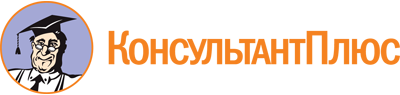 Закон Тюменской области от 05.11.2015 N 119
(ред. от 26.09.2023)
"О государственно-частном партнерстве в Тюменской области"
(принят Тюменской областной Думой 22.10.2015)
(с изм. и доп., вступающими в силу с 01.10.2023)Документ предоставлен КонсультантПлюс

www.consultant.ru

Дата сохранения: 26.11.2023
 5 ноября 2015 годаN 119Список изменяющих документов(в ред. Законов Тюменской области от 23.09.2016 N 80,от 06.12.2017 N 94, от 28.09.2018 N 87, от 26.09.2023 N 59)